Отчет о проведении декады физики. С 20.01.2023 по 31.01.2023 с целью развития интереса учащихся к предмету в школе проводилась декада по физики  с 6-11 классами по плану, разработанному на заседании МО учителей естествознания и утверждённому директором школы.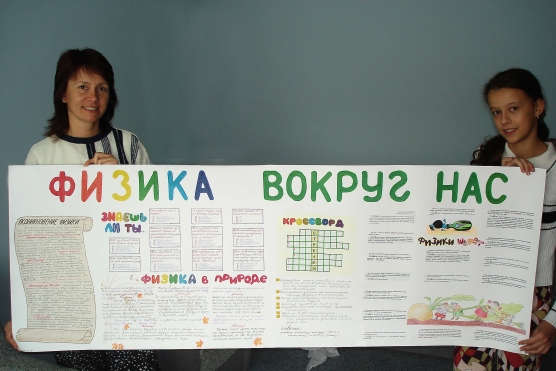 В  рамках декады среди  6 - 11 классов проводились конкурс физических газет и кроссвордов (учитель Елисеева Н.П.)  и конкурс художников ”Эмблема физики”  (учителя Лазарькова И.П. , Борисов А.В).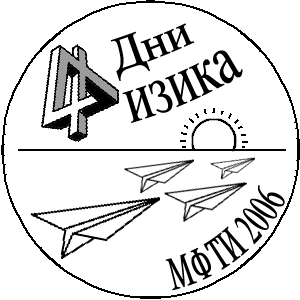 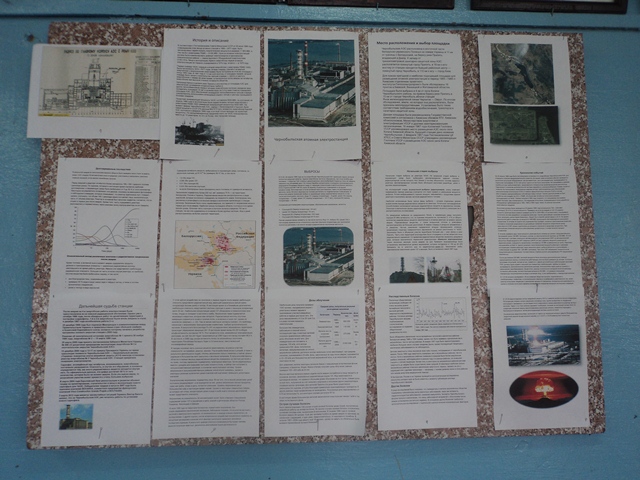 В кабинете физики была организована выставка  рефератов «Великие физики» (Учитель Елисеева Н. П.). На дверях кабинетов 3 этажа  были  развешены  высказывания ученых о физике в серьезной  и шутливой формах. 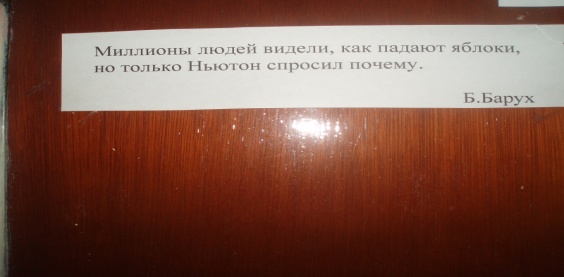  	В  рамках декады были  проведены следующие уроки по физике: обобщающий урок ”Электрическое сопротивление. Закон Ома”  в игровой форме в 8 «А» классе  (учитель Борисов А.В.), урок объяснения нового материала  с элементами проблемного обучения ” Тепловое движение частиц»” в  6 «В» классе  (учитель Лазарькова И.П.), урок объяснения нового материала ” Простые механизмы ” в 7 «А» классе  (учитель Елисеева Н.П.)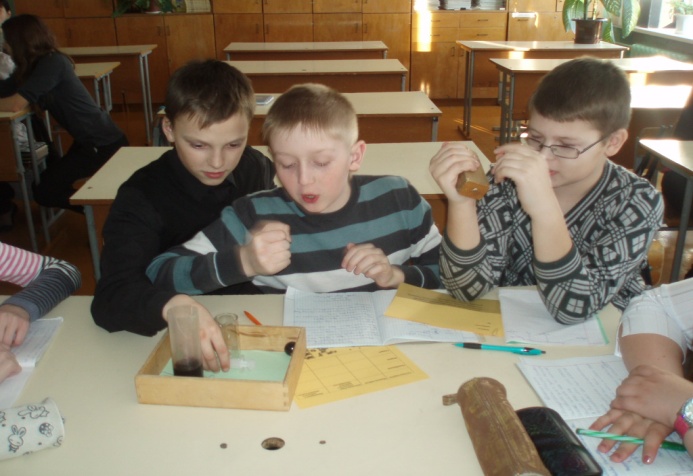 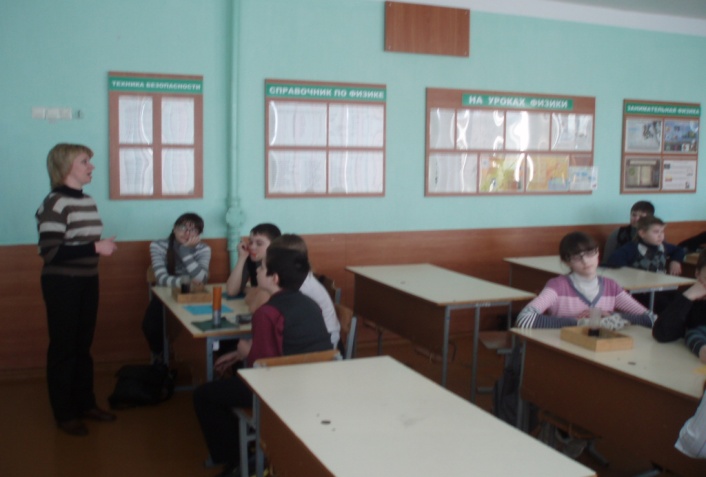 Все уроки были проведены с использованием современных технологий, что дает возможность проявить способности каждого учащегося, заострить внимание на самых  существенных моментах материала, стать активным  участником учебного процесса.Также учителями кафедры были проведены внеклассные мероприятия:Игра «Отгадай ребус»  среди 8- 11 классов (учитель Елисеева Н.П.), среди 6-7 классов (учитель Лазарькова И.П.)Конкурс «Головоломка» »  среди 8- 11 классов (учитель Елисеева Н.П.), среди 6-7 классов (учитель Лазарькова И.П.)Викторина «Шарада. Анаграмма» среди 8- 11 классов (учитель Борисов А.В..), среди 6-7 классов (учитель Елисеева Н.П.)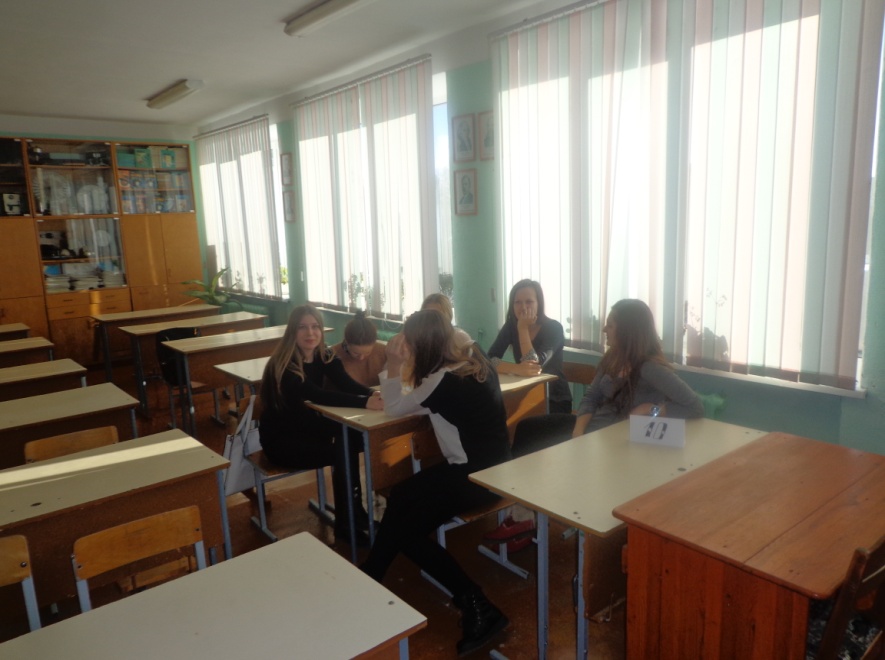 Внеклассное мероприятие  «Физический калейдоскоп» среди учащихся 10 и 11 классов закончилось победой учащихся 10 класса (учитель Елисеева Н.П., Борисов А.В.). Ребята были награждены медалями 1 и 2 степени. 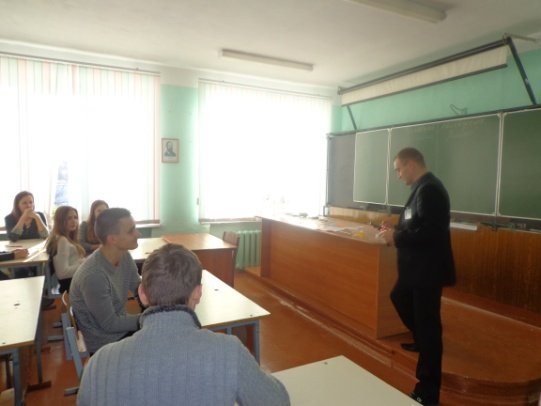 На протяжении всей декады  фойе 3 этажа  ежедневно вывешивались  задания на сообразительность, за решение которых ребята могли получить специальные жетоны. В кабинете физики № 305  работал почтовый ящик, в который учащиеся опускали свои ответы на задания. В конце декады 31.01.2014 жетоны  можно было  обменять на оценку или памятный приз.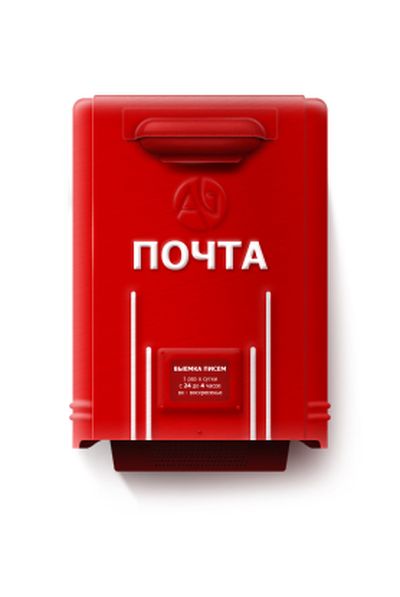 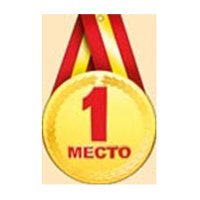 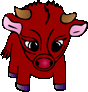 Также 23.01.2014 в рамках декады физики состоялся республиканский конкурс «Зубренок- 2014» , в котором приняли участие 41 учащийся  6- 11 классов.  	 Итоги декады физики  будут обсуждаться на ближайшем заседании МО в  марте учебного  года.Руководитель МО                                                                                   Елисеева Н.П.                                                                                           